Сценарий праздничного концерта на День встречи выпускников«75 лет – Юбилей!»9 февраля 2013 годаАвтор – педагог-организатор – Козлов Алексей Сергеевич (ГБОУ школа №120)Место проведения: Актовый зал ГБОУ школы №120Время проведения: 16:30Участников: 250-300 челРабочая группа:Ведущие: Доценко В.(10) Елисеева Д.(11)Сцена: Романов В(10)Видео, Звук: Коробкин Д.В.Фото: Баклахина В. (11)Сценарий праздничного концерта на День встречи выпускников«75 лет – Юбилей!»9 февраля 2013 годаАвтор – педагог-организатор – Козлов Алексей Сергеевич (ГБОУ школа №120)Место проведения: Актовый зал ГБОУ школы №120Время проведения: 16:30Участников: 250-300 челРабочая группа:Ведущие: Доценко В.(10) Елисеева Д.(11)Сцена: Романов В(10)Видео, Звук: Коробкин Д.В.Фото: Баклахина В. (11)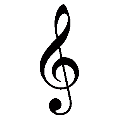 Фанфары «BIG SCHOOL»Чикаго – This is schoolВадик«Совершенно иная история о самой престижной школе города Чикаго, на знаменитый всему миру мотив»ДианаИменно этими словами начинается пресс-релиз ко второй премьере от школьной театральной студии РадугаВадикИ только что для Вас была исполнена Увертюра к мюзиклу  «This is school», поставленному на мотив знаменитого бродвейского мюзикла «Chicago»ДианаКоллектив студии сегодня еще порадует нас своим выступлением.ВадикНе мысля гордый свет забавить, Всем сердцем школу возлюбя,Здесь собралась ее поздравитьБольшая дружная семья.ДианаНе будем льстить, играть, лукавить, А вместе, правду не тая,Мы постараемся представитьПуть в 75 лет от "А" до "Я".ВадикДорогие Друзья! Сегодня у нас торжественный день.ДианаМы отмечаем 75-летний юбилей нашей школы. ВадикРадость этого события с нами разделят наши гости, ветераны школы, выпускники разных лет.ДианаСегодня ее Величество судьба предоставила нам удивительную возможность еще раз заглянуть в детство. ВадикСегодня мы снова окажемся в той особенной стране, из которой, будучи маленькими, нам так хочется улететь и снова вернуться в нее, став уже взрослыми. ДианаСегодня все в гостях в Стране детства. Мы очень рады видеть и наших выпускников, и наших учителей, и наших гостей. ВадикПо традиции все торжественные мероприятия в нашей школе начинаются с Гимна Российской Федерации. Прошу всех встатьГимн РФВадикСлово для приветствия всех собравшихся предоставляется директору  государственного бюджетного общеобразовательного учрежденияДианаСредней общеобразовательной школы №120 – РадугаВадикРымше Валентине ИвановнеРЕЧЬРЕЧЬДианаВпереди у нас много номеров, все ребята очень волнуются, но одна участница переживает больше всех.ВадикВедь ее бабушка сидит сейчас в залеДианаИ только-что именно она произнесла торжественную речьВадикВалентина Ивановна, встречайте громче всех, на сцене этюд по художественной гимнастикеНосова Ладислава – «Этюд»ДианаШкола…. Моя школа…. Эти слова отзываются светлым чувством в душе каждого….ВадикШкола в нашей памяти – это светлые классы, исписанная мелом доска, потерянный где-то дневник, первая влюблённость, строгие учителя, родительские нотации…. ДианаА как здорово звенел школьный звонок с последнего урока! Книги летели в портфель, как птицы! Двери школы победно гремели салютом! Школьный двор оглашался радостными криками! Ура! Ура! Уроки кончились!Вадик…А на школьном дворе роняют листья деревья… Разгуливают осенние ветра…. Близиться прекрасная осенняя пора…Озорно’ пробегают школьные годы….ДианаШкольный двор…скамейка…память…воспоминания…. Улица Сердобольская дом 7, год 1938, когда все началось с приказа районного отдела народного образования об открытии 120-ой школы…Коллектив 2а - РадугаВадикСегодня у нас в зале присутствуют гостиДианаИ мы предоставляем слово:РЕЧИРЕЧИВадикУ нашей школы славное прошлое, но мы надеемся, что и будущее откроется для неё в своих ярких, светлых красках. ДианаА пока в нашей школе подрастает новое поколение звёзд и звёздочек, которые уже достигли определённых высот и прославляют нашу школуКонфетти – (с ведерками)Вадик75 – какая это дата!Это праздник, это торжество!ДианаИ надеемся, что всем, сидящим в зале,Будет здесь уютно и тепло.ВадикШкола – это корабль, плывущий по морю знаний, и ведут его опытные мореплаватели – учителяДианаОни вносят огромную лепту в ее развитие и процветание.ВадикЕсли б вы только знали, как трудно вести этот корабль в наше непростое время! ДианаКто-то сейчас в зале, кто-не смог прийти, и мы предлагаем Вам взглянуть на весь наш большой и дружный коллектив.ВадикВнимание на экранРолик «День учителя»Вадик75 лет - большой срок. Сколько событий произошло за этот период! Что-то забылось, но многое осталось в нашей памяти и стало историей.ДианаИдут годы… А мы всё также приходим в те же классы, учителя все так-же задают домашние задания, ругают за дисциплину…. ВадикТолько всё меньше рядом тех, с кого начиналась наша школа.ДианаЗаметают хлопья снега следы на тропинке, ведущей к школе….ВадикЗаметает время раны, оставленные в памяти теми…ДианаКто уже не придёт сюда никогда….ВадикИ этот номер в память о всех тех кто не снами сейчас Твинкл – «Свеча»ДианаМы просим вас почтить минутой молчания – учителей, учеников - тех, кого нет с нами.ВадикКто уже ушел из жизни – жизни, связанной с историей нашей школы.«Аве Мария» + свеча на экранДианаВ этот знаменательный для школы день мы не можем не вспомнить о ветеранах педагогического труда. О людях, которые отдали всё самое лучшее и светлое этой школе. ВадикО людях, которые долгие годы делят с нами все праздники и будни.ДианаС вами считаются, вас уважаютИ ветеранами вас называютЗа опыт, за то, что школе верны,За то, что душевною силой полны. ВадикНу а душа у того молода, Кто с молодыми рядом всегда,Здоровья хотим вам всем пожелать,Достойную смену себе воспитать.Адажио – Ленинградский Rock-and-rollДиана- 75 лет… Это не простой юбилей. Весомый.Вадик- 1 сентября… 1класс…Волнение…Волнение…Волнение… А еще надежда. Надежда, что не будет плохих оценок, что учитель будет добрый, а эта девочка или вон тот маленький мальчик станут личностями. Надежда на школу. А вернее на учителей.ДианаВот уже 75 лет 120-ая школа  гостеприимно распахивает свои двери всем желающим получить знания и устремиться к своей заветной жизненной цели.Вадик Каждый день и  ученики, и учителя торопятся в этот дом, где проводят бо’льшую часть дня, а значит и жизни. ДианаШкола… Невероятное количество знаний, напряженная работа семи-, восьмиклассников, мудрая вальяжность старшеклассников и…робкие шаги малышей…Гергаиа Ника – Горский танецВадикЛюбая школа славится своими учениками. За 75 лет наша школа выпустила _____ учеников. Из них ____ с золотой медалью, ____с серебряной медалью.ДианаА самое главное уже 15 выпускников нашей школы стали ее учителями и работниками, Ваши аплодисменты!ВадикНа свете много разных песен,Ну а профессий всех не счесть.Вы в школьный мир вошли, как в песню,И в нем творить сочли за честь.ДианаВся жизнь учителя в работе,И в школе, дома и в гостях.Душой и сердцем Вы в заботеИ думой о прошедших днях.ВадикПроснётесь утром – вновь волненья:Каким ты будешь, новый день?Уроки, споры, объясненья,Кому-то что-то делать лень.ДианаВы согласитесь – труд Ваш сложен,Но за трудами – результат.И все преодолеть поможетТакой влюблённый детский взгляд!ВадикВсе выпускники, ставшие учителями, еще в школе были активны, талантливы. Творческий подход к делу, к жизни отличал их и тогда, и сейчас.ДианаДля всех бывших выпускников школы, которые выбрали своей профессиональной деятельностью этот нелегкий, но благодарный труд ВадикМюзикл «This is school», номер педагогическое танго, в исполнении коллектива школьной театральной студии Радуга – встречайте«This is school» - ТАНГОДианаЗдравствуйте, бывшие дети!      Как вы живете сейчас?      Чуть не по целому свету      Жизнь порассеяла вас.ВадикЗдесь вы учились трудиться,      Книги и жизнь узнавать.      Здесь был любимый учитель,      И воспитатель, как мать.ДианаБыли походы и отдых,      Праздники и вечера.      Первые вздохи влюбленных.      Все было будто вчера!ВадикШкола живет не старея,      Новые дети растут.      Здесь их улыбкой согреют,      За руку в жизнь поведут.ДианаШкола дала вам в наследство      Самый ваш первый урок:      И беззаботное детство,      И вашей юности срок.Конфетти – цыганский танецВадикШкола, друзья, вторая семья…чем же все это закончится?Диана- Дружбой навек. Вадик- Дружбой навек. Ты уверен?Диана- Да, я уверен.Школьный мой друг он годами учебы проверен,Чтоб не случилось, его не забуду вовек.Вадик- Что из этого следует?Диана- Следует жить, Верить в удачу, успеха во всем добиваться!Вадик- Ты полагаешь, этого можно дождаться?Диана- Я полагаю, что можно дождаться и надо спешить.Вадик- Что происходит сегодня? Диана- У нас юбилей. ВадикВ школе видны дорогие любимые лица.Верится в то, что чудесное что-то случится,Жизнь обернется к нам лучшей своей стороной.Диана-Что за всем этим будет?Вадик- Веселья час.ДианаЧас поздравления школе родной и любимой.Час понимания, веры, надежды единой.И этот день мы вспомним еще и не раз.ЮГОРИЯВадикДавайте войдем и посмотрим другими глазами на нашу школу, вспомним ее прошлое, подумаем о настоящем, помечтаем о будущем.Диана75 лет существует наша школа... Маленький остров в океане жизни. ВадикМенялись режимы... ДианаПриходили и уходили вожди...ВадикРушились идеалы и ценности...Диана В истории нашей школы, как в капле воды отразилась история нашей страны.ВадикИстория, которая пронзила наши судьбы... ДианаПрошла через судьбы наших учеников. ВадикПерелистывая страницы школьной летописи.Это было недавно, это было давно…Вы играли в футбол и ходили в кино…Писали друг другу весёлые строки.На уроках трещали будто сороки.И в мечтах, забываясь, смотрели в окно.Это было недавно, это было давно.ДианаСейчас звучат воспоминания минувших дней…Ведь школе нашей много лет.И первый выпускник теперь, конечно, дед.А выпускница – бабушка седая.Вернёмся в прошлое, друзья, былое вспоминая…«This is school» - КЛАССДианаВот вроде бы 1 сентября 1938 года! Ярко светит солнце, поют птицы, Новая школа наполняется детскими голосами. И как капитан дальнего плаванья, отправляет в море знаний свой корабль… первый директор.Вадик Красивые, молодые учителя, взволнованные, стояли рядом со своими классами. Как билось сердце от волнения!  Прошло 75 лет…ДианаСколько вёсен уже пролетело!Этих лет нам не остановить.А для вас основным было дело-День за днем ребятишек учить.ВадикПусть в ваш дом не заглянет ненастье,Неудачи дорог не найдут.Мы желаем здоровья и счастья!И спасибо за добрый ваш труд!Аграновская Ангелина – Je VeuxДианаНезаметно пролетели годы. Отшумели десятилетия. И как-то неожиданно для всех, наступил юбилейный 2013-й год. ВадикСегодня в этом зале собрались те, кто празднует День рождения школы, как самый большой личный праздник.Диана75 - это так немало,Но говорят, всё ещё впереди,Ещё и сердце не устало,Ещё горит огонь в груди.ВадикИ вот таким огнём задорнымЖелаем 1000 лет светить,Теплом души, вниманьем полнымСердца детей объединить.ДианаПускай текущие годаРодную школу не тревожат,Пускай заботы и трудыБлагополучье школы множат.ВадикА самое главное всех благ и добра, и добра Вам от чистого сердца пожелает уже не ученица нашей школы, но всегда желанный гость этой сценыДианаВстречайте – Арина Кожанова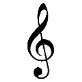 Арина Кожанова – «Я божаю Вам добра»ВадикМы здесь начинали со стартаПо жизни стремительный бег,Но старые школьные партыЗапомнятся нами навек.ДианаМного дел у вас на путиБудет больших и малых,Но только всему, что ждёт впереди,Школа стала началом.ВадикМногие из нас только начинают учиться, но пройдет совсем немного времени и все мы, покинем школьные парты, просторные классы и станем такими же как и вы – выпускниками!ДианаРазойдемся по своим дорогам жизни, но никто из нас никогда не забудет, что закончил именно эту школу – школу №120ВадикПод ваши аплодисменты мы приглашаем на сцену всех участников праздничного концерта:Коллектив Конфетти – руководитель Кононенко Екатерина ВадимовнаКоллектив студии современного балета Яны ЮсюмбеллиУченика 3б класса – Геаргиа НикаУченицу 5а класса – Носову ЛадиславуАрину КожановуУчениц 6а класса – Ганиеву Агату, ____________Учениц 7а класса – Морозову Анастасию,Шихову Анастасию, ЛЛарионову Екатерину …_____________________Ученицу 9а класса – Аграновскую АнгелинуКоллектив «Югория», хореограф выпускница2010 года Куницина ДарьяУчениц 10а класса – Парашкину Валю и Мартыненко Настю Учениц 11а класса – Николаеву Юлю, Лепадату Веронику, Зубкову Анастасию, Озернюк Светлану, Галахову МаринуДианаПрошу всех встать! Звучит Гимн школы №120.ГИМН ШКОЛЫВадикПрошу садиться!ДианаО, школа! Счастья и удачи лучик Тебя сопровождают пусть всегда.ВадикКаждый новый день пусть станет лучшимЗа все тобой прожитые года.ДианаНаш Юбилейный концерт завершен! ВадикШкольная жизнь в 120-ой продолжается, и каждый день будут писаться новые страницы ее истории. ДианаИ надеемся, что ровно через 5 лет мы вновь встретимся в этом зале.ВадикА сейчас мы хотим пожелать Вам приятного общения с Вашими любимыми учителямиДианаДо 20.00 для Вас открыты двери родных классовВадикС Вами были ведущие – Диана Елисеева ученица 11 классаДианаИ ученик 10 класса – Вадим ДоценкоВадикДо свидания!ДианаДо новых встреч!